sz. melléklet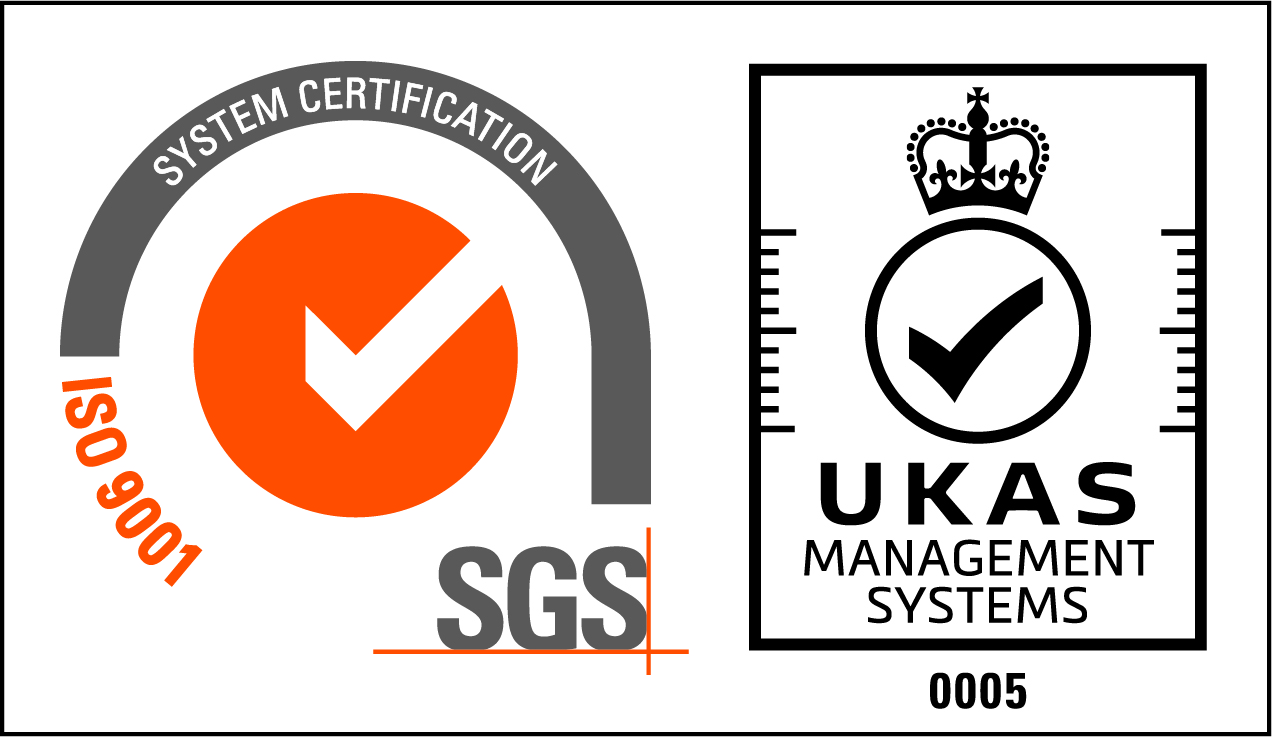 ADATIGÉNYLŐ LAP   Adatigénylő (személy, intézmény, szervezet) neve: ……………………………………………………………………………………………………………………………………………..Lakcíme / székhelye: ………………………………………………………………………………………………………….Telefon: ……………………………………………………………………………………………………………………………….E-mail: …………………………………………………………………………………………………………………………………Az adatigénylés leírása, tartalma:………………………………………………………………………………………………………………………………………………………………………………………………………………………………………………………………………………………………………………………………………………………………………………………………………………………………………………………………………………………………………………………………………………………………………………………………………..………………………………………………………………………………………………………………………………………………..Az adatszolgáltatás módja, formátuma:_______________________________________________________________________________FIGYELEMFELHÍVÁS - személyes adatok kezelésére vonatkozóanA vízügyi igazgatási szerv a személyes adatokat a GDPR 6. cikk (1) bekezdés c) pontja alapján kezeli (jogi kötelezettség teljesítése) – Infotv. 26. § (1) bekezdésével összhangban. Kelt.:………………….……………, …….. év ……......… hó  ..… nap………………………………………………………………….Adatigénylő (vagy képviselőjének)aláírásaelektronikuspapíralapúbetekintésrepapíralapúbetekintésre